КАРАР                                                                              ПОСТАНОВЛЕНИЕ «14» март  2019 йыл                        №16                       «14» марта 2019 годаОб утверждении перечня муниципального имущества, свободного от прав третьих лиц (за исключением имущественных прав субъектов малого и среднего предпринимательства), предназначенного для передачи во владение и (или) в пользование на долгосрочной основе субъектам малого и среднего предпринимательства и организациям, образующим инфраструктуру поддержки субъектов малого и среднего предпринимательства, не подлежащего продаже, на  2019 год          Руководствуясь Федеральным законом от 06.10.2003 N 131-ФЗ "Об общих принципах организации местного самоуправления в Российской Федерации", статьей 18 Федерального закона от 24.07.2007 № 209-ФЗ «О развитии малого и среднего предпринимательства в Российской Федерации», Постановлением Правительства  Республики Башкортостан  № 437 от 09.12.2008 года «О порядке формирования, ведения, обязательного опубликования перечня  государственного имущества  Республики Башкортостан в целях  предоставления во владение и (или) в пользование  на долгосрочной основе  субъектам малого и среднего предпринимательства и организациям образующим  инфраструктуру  поддержки субъектов малого и среднего предпринимательства», Уставом  сельского поселения Шафрановский   сельсовет муниципального района Альшеевский район Республики Башкортостан, ПОСТАНОВЛЯЮ:    1. Утвердить Перечень муниципального имущества, свободного от прав третьих лиц (за исключением имущественных прав субъектов малого и среднего предпринимательства), подлежащего предоставлению во владение и (или) в пользование на долгосрочной основе субъектам малого и среднего предпринимательства, согласно приложению.    2.Настоящее решение обнародовать на информационном стенде администрации сельского поселения и разместить на официальном сайте администрации сельского поселения Шафрановский сельсовет муниципального района Альшеевского района Республики Башкортостан.    3. Контроль за исполнением настоящего постановления оставляю за собой.Глава  сельского поселения                                      Р.Р.Султанов                                                  Приложение № 1 к постановлению главы сельского поселенияШафрановский  сельсоветмуниципального района Альшеевский район	ПЕРЕЧЕНЬмуниципального имущества  сельского поселения Шафрановский  сельсовет муниципального района Альшеевский район Республики Башкортостан, свободного от прав третьих лиц (за исключением имущественных прав субъектов малого и среднего предпринимательства), предназначенного для передачи во владение и (или) в пользование на долгосрочной основе субъектам малого и среднего предпринимательства и организациям, образующим инфраструктуру поддержки субъектов малого и среднего предпринимательства, не подлежащего продаже, на  2019 годБАШКОРТОСТАН  РЕСПУБЛИКАҺЫӘЛШӘЙ РАЙОНЫМУНИЦИПАЛЬ РАЙОНЫНЫҢШАФРАН АУЫЛ СОВЕТЫАУЫЛ БИЛӘМӘҺЕХАКИМИӘТЕ(БАШКОРТОСТАН РЕСПУБЛИКАҺЫӘЛШӘЙ РАЙОНЫШАФРАН АУЫЛ СОВЕТЫ)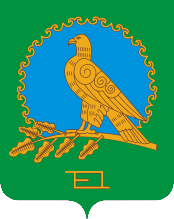               АДМИНИСТРАЦИЯСЕЛЬСКОГО ПОСЕЛЕНИЯШАФРАНОВСКИЙ СЕЛЬСОВЕТМУНИЦИПАЛЬНОГО РАЙОНААЛЬШЕЕВСКИЙ РАЙОНРЕСПУБЛИКИ БАШКОРТОСТАН(ШАФРАНОВСКИЙ  СЕЛЬСОВЕТАЛЬШЕЕВСКОГО  РАЙОНАРЕСПУБЛИКИ БАШКОРТОСТАН)№ п/пБалансодержатель недвижимого имущества, адрес, телефонНаименование объекта недвижимого имуществаМестонахождения объекта недвижимого имуществаПлощадь объекта недвижимого имуществаАрендаторы, наименование и  категории предприятий1.Муниципальная собственность администрации  сельского поселения Шафрановский  сельсовет муниципального района Альшеевский район Республики Башкортостан,Адрес: 452100, РБ, Альшеевский район, с.Шафраново, ул.Кирова, д.4                                тел. 8(34754)2-53-15КонтораРеспублика Башкортостан, р-н Альшеевский,  с. Чуракаево, ул. Салавата Юлаева, д.26а, 338,0 кв.мНе передано2.Муниципальная собственность администрации  сельского поселения Шафрановский  сельсовет муниципального района Альшеевский район Республики Башкортостан,Адрес: 452100, РБ, Альшеевский район, с.Шафраново, ул.Кирова, д.4                                тел. 8(34754)2-53-15складРеспублика Башкортостан, р-н Альшеевский,  с. Шафраново, ул. Ленина, д.33, 158,2 кв. мНе передано3Муниципальная собственность администрации  сельского поселения Шафрановский  сельсовет муниципального района Альшеевский район Республики Башкортостан,Адрес: 452100, РБ, Альшеевский район, с.Шафраново, ул.Кирова, д.4                                тел. 8(34754)2-53-15Гараж для легкового автомобиляРеспублика Башкортостан, р-н Альшеевский,  с. Шафраново, ул. Ленина, д.33, 12,0Не передано